В МОУ «Тоншаевская В(с)Ш» в начале октября 2017 года в рамках Всероссийского открытого урока по основам безопасности жизнедеятельности состоялись мероприятия, посвященные гражданской обороне, в которых приняли участие обучающиеся 9-12 классов. Целью данных мероприятий было формирование у старшеклассников  навыков безопасного поведения в чрезвычайных жизненных ситуациях.3 октября прошел открытый урок по теме «4 октября – День образования гражданской обороны». Учитель Волхонова Т.И. рассказала учащимся об истории создания и развития гражданской обороны, как себя вести в случае подачи сигнала о ЧС. Затем был продемонстрирован учащимся мультфильм по гражданской обороне, в котором упоминалось о правилах поведения при сигнале «Внимание всем!». В конце мероприятия все присутствующие участвовали в презентации-викторине по теме «Гражданская оборона». На следующий день состоялось практическое занятие «Защита обучающихся и персонала от чрезвычайных ситуаций и порядок действий по сигналам гражданской обороны». Его цель -  отработка действий обучающихся и персонала школы по сигналу оповещения гражданской обороны «Внимание всем!» В результате проведенного мероприятия учащиеся познакомились со средствами индивидуальной защиты (противогазы ПДФ-2 и ПДФ-2Ш, респиратор У-2К, ватно-марлевая повязка), получили подробную информацию о том, как правильно подобрать размер средства. Особое внимание было уделено предоставлению информации о сильнодействующих ядовитых веществах и оказанию первой помощи при поражении ими.    В целом мероприятие прошло успешно, и поставленные цели были реализованы. Правильная организация мероприятий позволила провести  их быстро, слажено и динамично.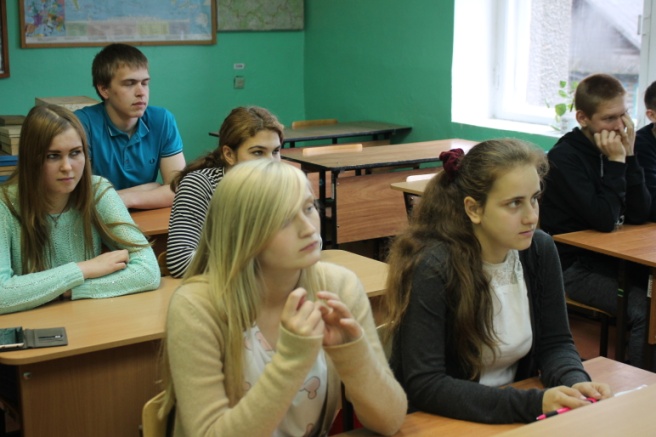 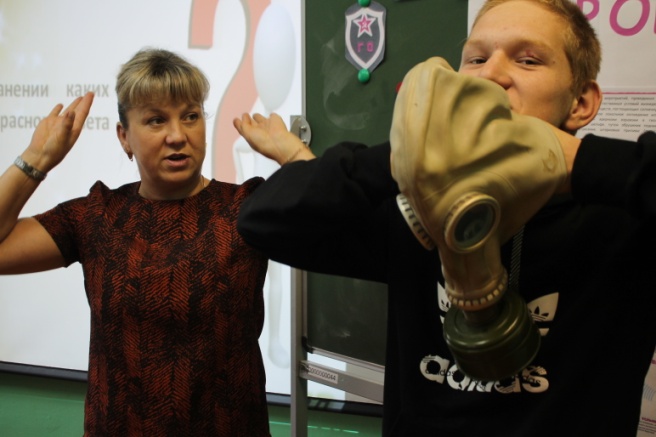 